Информация для заказаСправка [1, 2]Лактатдегидрогеназа (ЛДГ) – это фермент, состоящий из пяти различных изоферментов, катализирующих превращение L-лактата в пируват и наоборот. ЛДГ присутствует в цитоплазме всех тканей человека, в высоких концентрациях в печени, сердечной и скелетных мышцах, в меньших концентрациях в эритроцитах, поджелудочной железе, почках и желудке. Увеличение активности ЛДГ обнаруживается при различных патологических состояниях, таких как инфаркт миокарда, рак, болезни печени, крови или мышц. Однако, для дифференциальной диагностики, из-за отсутствия органоспецифичности ЛДГ, необходимо определение её изоферментов, либо других ферментов, таких как щелочная фосфатаза или АЛТ/АСТ.МетодОптимизированный УФ тест в соответствии с рекомендациями DGKC (Германское Общество Клинической Химии).Принцип определенияПируват + НAДH + H+  Лактат + НAД+РеагентыКомпоненты и их концентрации в реакционной смесиСтабильность и хранениеРеагенты стабильны до конца месяца, указанного в сроке годности, при хранении при 2–8°С. Не допускать загрязнения. Не замораживать реагенты! Реагент 2 хранить в темноте.Меры предосторожности1. В качестве консерванта реагенты содержат азид натрия (0,95 г/л). Не глотать! Избегать контакта реактивов с кожей и слизистыми.2. Обычные меры предосторожности, принимаемые при работе с лабораторными реактивами.Обезвреживание отходовВ соответствии с местными правилами.Подготовка реагентаЗапуск реакции субстратомРеагенты готовы к использованию.Запуск реакции образцомСмешать 4 части реагента 1 с одной частью реагента 2 (например, 20 мл R1 + 5 мл R2) = монореагент.Стабильность монореагента:Монореагент хранить в темноте!Необходимые материалы, не включенные в набор• 0,9% раствор NaCl.• Общее лабораторное оборудование.Исследуемые образцы• Сыворотка • Гепаринизированная или ЭДТА - плазма.Стабильность [5]:Загрязненные образцы хранению не подлежат.Процедура определенияАдаптации к автоматизированным системам запрашивайте дополнительноЗапуск реакции субстратомЗапуск реакции образцомРасчетПо факторуИз значений оптической плотности вычислить ΔA/мин и умножить на соответствующий фактор из нижеследующей таблицы: ΔA/мин х фактор = активность ЛДГ [Е/л].Запуск реакции субстратомЗапуск реакции образцомПо калибраторуЛДГ [Е/л] =  х Конц. кал. [Е/л]Калибраторы и контролиДля калибровки автоматизированных фотометрических систем рекомендуется калибратор TruCal U фирмы DiaSys. Для внутреннего контроля качества с каждой серией образцов проводите измерения контрольных сывороток TruLab N и P.                             Кат. No                           ФасовкаTruCal U        5 9100 60 10 060                   1х3 млTruLab N       5 9000 60 10 060                   1х5 млTruLab P        5 9050 60 10 060                   1х5 млРабочие характеристикиДиапазон измеренийПри использовании автоматических анализаторов тест позволяет определять активности ЛДГ в диапазоне измерений до 1200 Е/л. В ручном режиме измерений тест применяется для определения активности ЛДГ, соответствующей изменению оптической плотности не более ΔA/мин = 0,15 при 340 и 334 нм, или 0,08 при 365 нм. Если активность превосходит это значение, образец должен быть разведен 1 + 10 изотоническим раствором NaCl (9 г/л) и полученный результат должен быть умножен на 11.Специфичность/Помехоустойчивостьаскорбиновая к-та до 30 мг/дл, билирубин до 40 мг/дл и липемия до 2000 мг/дл триглицеридов не влияют на точность анализа. Гемолиз мешает определению, так как ЛДГ высвобождается эритроцитами.Чувствительность/Пределы определенияНижний предел определения 5,0 Е/л.Воспроизводимость(t = 25°C, число измерений n = 20)Нормальные величины [4]Литература1. Thomas L. Clinical laboratory diagnostics. 1st ed. Frankfurt: TH-Books Verlagsgesellschaft;1998.p.89-94.2. Moss DW, Henderson AR. Clinical enzymology In: Burtis CA, Ashwood ER, editors. Tietz Textbook of Clinical Chemistry. 3rd ed. Philadelphia: W.B Saunders Company;1999.617-721.3. Deutsche Gesellschaft fűr klinische Chemie. Empfehlungen der deutschen Gesellschaft für Klinische Chemie (DGKC). Standardisierung von Methoden zur Bestimmung von Enzymaktivitäten in biologischen Flűssigkeiten.(Recommendation of the German Society of Clinical Chemistry. Standardization of methods for measurement of enzymatic activities in biological fluids.) Z Klin Chem Klin Biochem 1972; 10:182-192.4. Fischbach F, Zawta B. Age-dependent reference limits of several enzymes in plasma at different measuring temperatures. Klin Lab 1992; 38:555-561.5. Guder WG, Zawta B et al. The Quality of Diagnostic Samples. 1st ed. Darmstadt: GIT Verlag; 2001; p. 36-7.Разрешено к обращению на территории Российской Федерации     РУ № ФСР 2011/11588Система менеджмента качества сертифицирована на соответствие требованиям:  ISO 9001:2008, EN ISO 13485:2012, ГОСТ ISO 9001-2011, ГОСТ ISO 13485-2011      Допущено к обращению на территории Европейского Союза 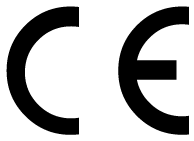 Авторизованный представитель ЗАО «ДИАКОН-ДС» в ЕСCE-partner4UESDOORNLAAN 13, 3951DB MAARN, THE NETHERLANDSИзготовительЗАО «ДИАКОН-ДС»142290, Московская область, г. Пущино, ул. Грузовая, д. 1а.По лицензии «DiaSys Diagnostic Systems GmbH», Alte Strasse 9, 65558 Holzheim, Germany. Alte Strasse 9, 65558 Holzheim, Germany.Кат. №ФасовкаSB 10 420 021R1 5x20 мл + R2 1x25 млSB 10 420 022R1 5x80 мл + R2 1x100 млR1:Фосфатный буфер, ммоль/л  (pH 7.5)50Пируват, ммоль/л0,60R2:Good’s буфер         (pH 9.6)НAДH, ммоль/л0,185 днейпри 2–8°C8 часовпри 15–25°C4 дняпри 20–25°C6 недельпри 2–8°CДлина волны, нм340, Hg 365, Hg 334Длина опт. пути, см1Температура, °C25/30/37Измерениеотносительно воздухаТемпература, °СОбразец/калибр., мкл25/30203710Реагент 1, мкл10001000Перемешать, инкубировать примерно 1–5 мин, затем добавить:Перемешать, инкубировать примерно 1–5 мин, затем добавить:Перемешать, инкубировать примерно 1–5 мин, затем добавить:Реагент 2, мкл250250Перемешать. Через 1 мин измерить оптическую плотность и включить секундомер. Измерить оптическую плотность через 1, 2 и 3 мин.Перемешать. Через 1 мин измерить оптическую плотность и включить секундомер. Измерить оптическую плотность через 1, 2 и 3 мин.Перемешать. Через 1 мин измерить оптическую плотность и включить секундомер. Измерить оптическую плотность через 1, 2 и 3 мин.Температура, °СОбразец/калибр., мкл25/30203710Монореагент, мкл10001000Перемешать. Через 1 мин измерить оптическую плотность и включить секундомер. Измерить оптическую плотность через 1, 2 и 3 мин.Перемешать. Через 1 мин измерить оптическую плотность и включить секундомер. Измерить оптическую плотность через 1, 2 и 3 мин.Перемешать. Через 1 мин измерить оптическую плотность и включить секундомер. Измерить оптическую плотность через 1, 2 и 3 мин.25/30°C37°C340нм1008020000334нм1027520390365 нм186753706025/30°C37°C340нм809516030334нм825016345365 нм1500029705ОбразецСреднеарифметическое значение, мг/длSD, мг/длCV, %ВнутрисерийнаяВнутрисерийнаяВнутрисерийнаяВнутрисерийнаяОбразец 11425,503,86Образец 22454,952,01Образец 34978,391,69МежсерийнаяМежсерийнаяМежсерийнаяМежсерийнаяОбразец 11443,092,13Образец 22484,531,82Образец 34926,231,2625°C30°C37°CВзрослые, Е/л<240<346<480